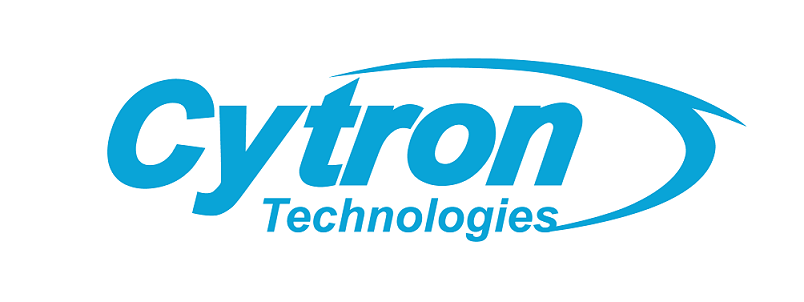 MAKER-REFLECTAnalog Reflectance Sensor (Line Detector)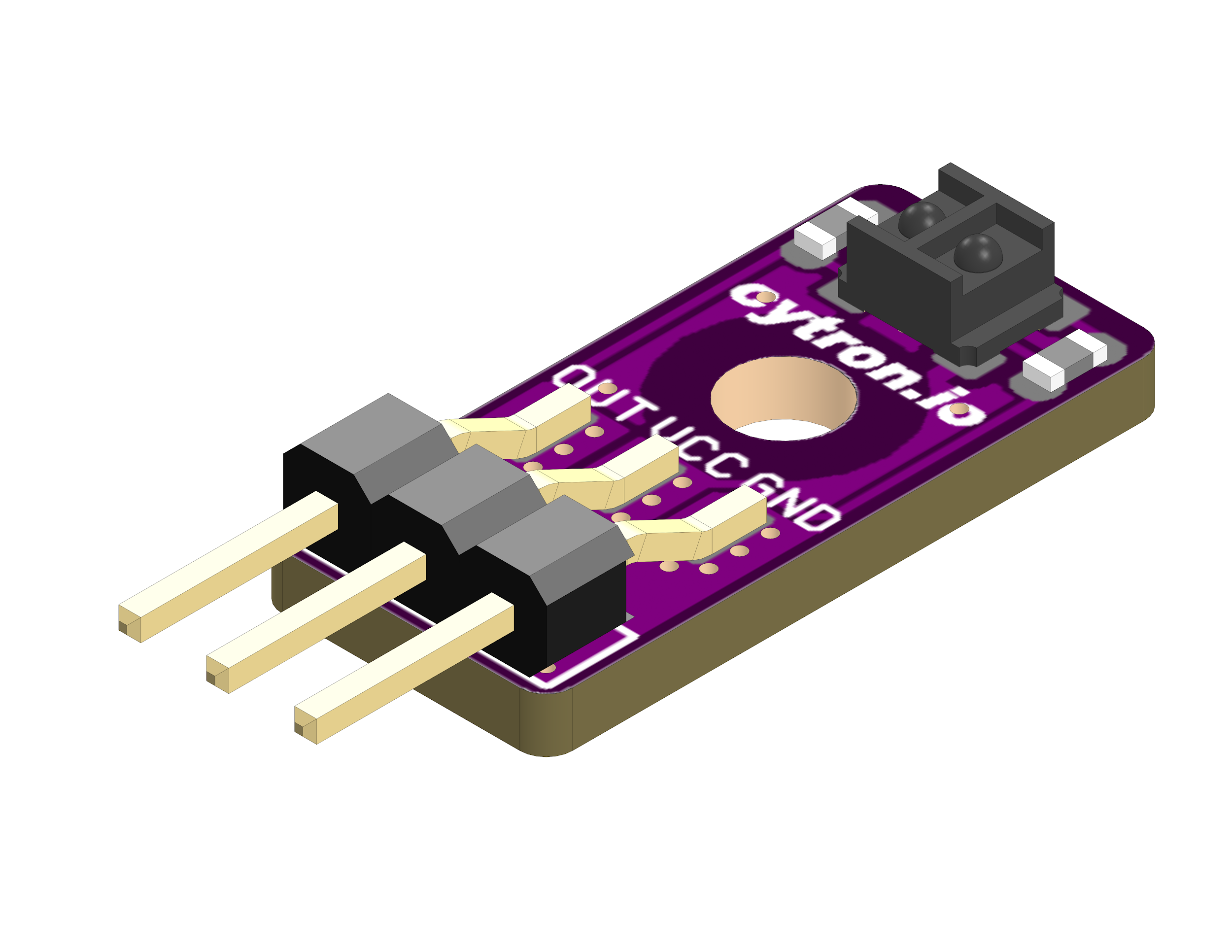 DatasheetRev 1.0November 20191. BOARD LAYOUT & FUNCTION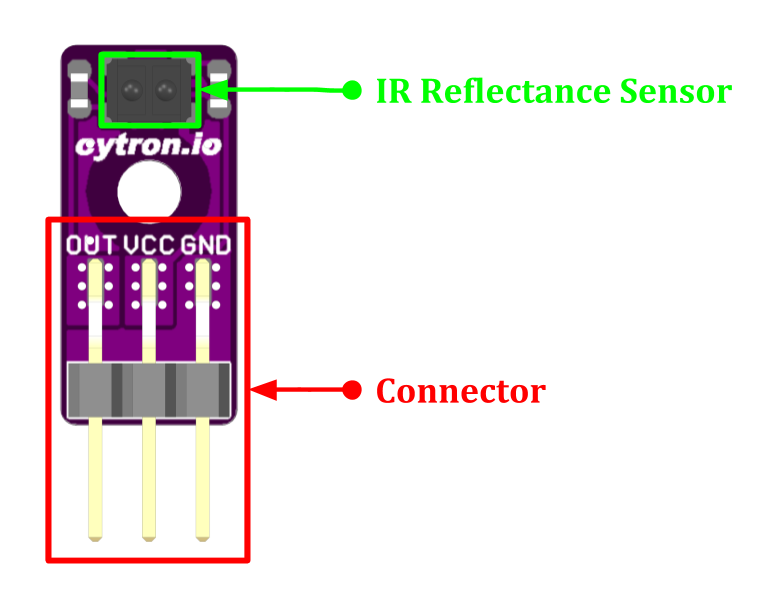 Figure 1: MAKER-REFLECT Board FunctionsTable 1: MAKER-REFLECT Board Functions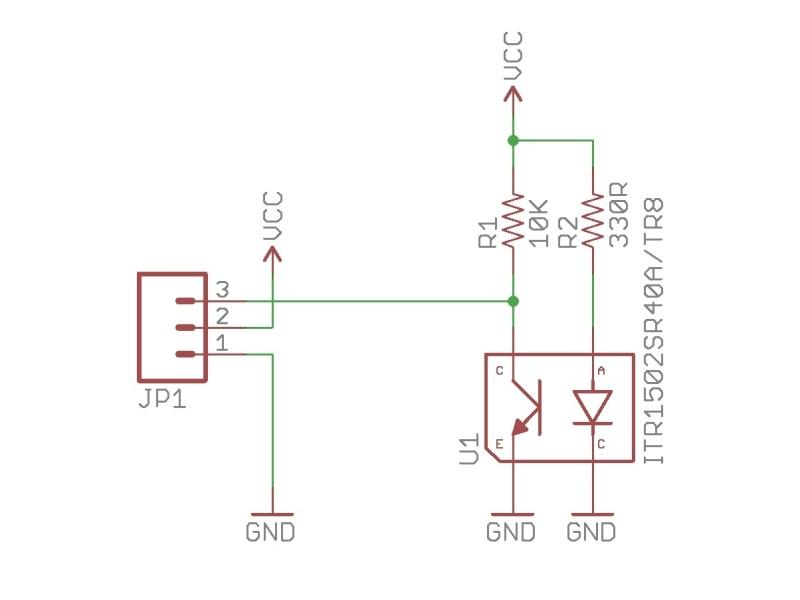 Figure 2: MAKER-REFLECT Schematic2. SPECIFICATIONSTable 2: MAKER-REFLECT Absolute Maximum Ratings* Sensing distance may reduce if VCC is less than 5V or the line-background contrast is low.3. DIMENSION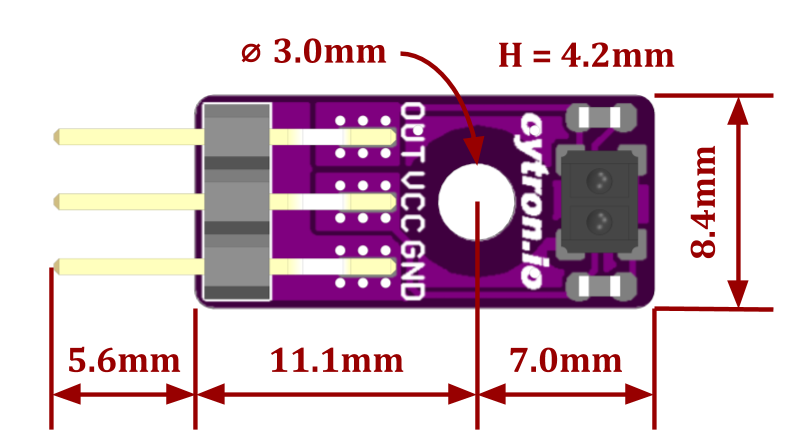 Figure 3: MAKER-REFLECT DimensionPrepared by:Cytron Technologies Sdn Bhdwww.cytron.ioNo. 1, Lorong Industri Impian 1,Taman Industri Impian,14000 Bukit Mertajam,Penang, Malaysia.Tel:	+604 - 548 0668Fax: 	+604 - 548 0669Email:support@cytron.iosales@cytron.ioInformation in this publication regarding device applications and the like is intended through suggestion only and may be superseded by updates. It is your responsibility to ensure that your application meets with your specifications. No representation or warranty is given and no liability is assumed by Cytron Technologies Incorporated with respect to the accuracy or use of such information or infringement of patents or other intellectual property rights arising from such use or otherwise. Use of Cytron Technologies’s products as critical components in life support system is not authorized except with express written approval by Cytron Technologies. No licenses are conveyed, implicitly or otherwise, under any intellectual property rights.FunctionDescriptionIR Reflectance SensorInfrared sensors for line detection.ConnectorConnector:VCC	: Power input for the Maker Reflect.*GND	: Ground.*OUT	: Analog output. Higher voltage = darker surface.* Warning: Reversed Polarity will damage the sensor.NoParametersParametersMinMaxUnit1VCC VoltageVCC Voltage3.05.5V3Analog Output VoltageAnalog Output Voltage0VCCV4Sensing Distance*(VCC = 5V, Black line on white surface)Sensing Distance*(VCC = 5V, Black line on white surface)140mm